附件获奖作品名单一、采用奖（1幅）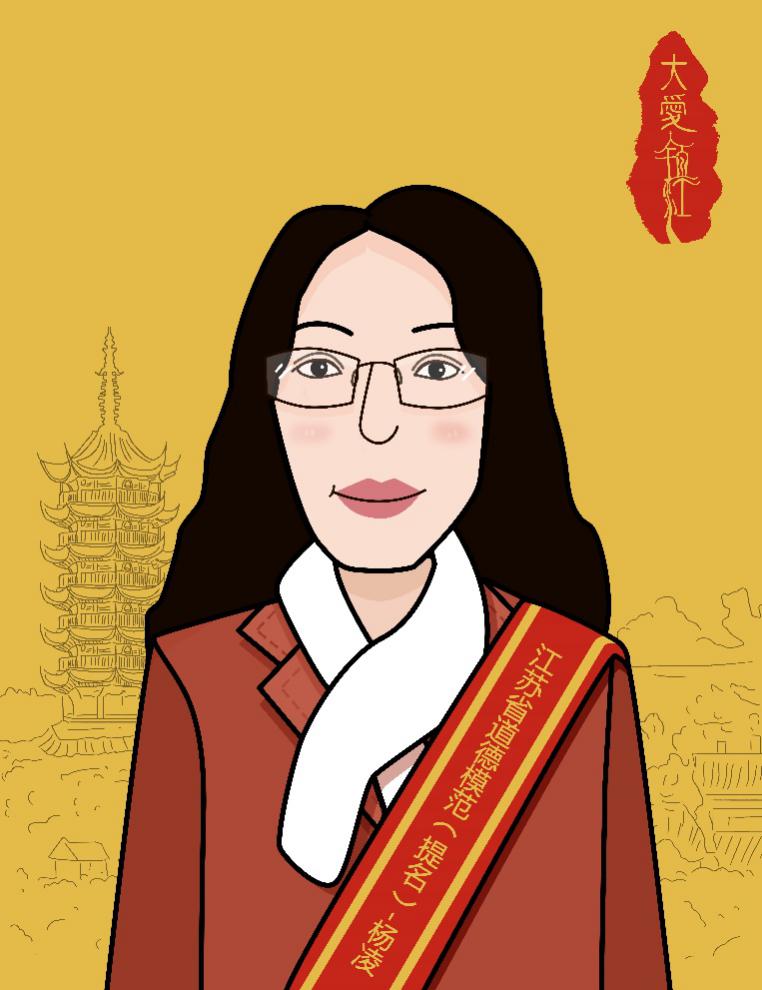 《杨凌》作者：李嘉欣（广东省）二、优秀奖（19幅）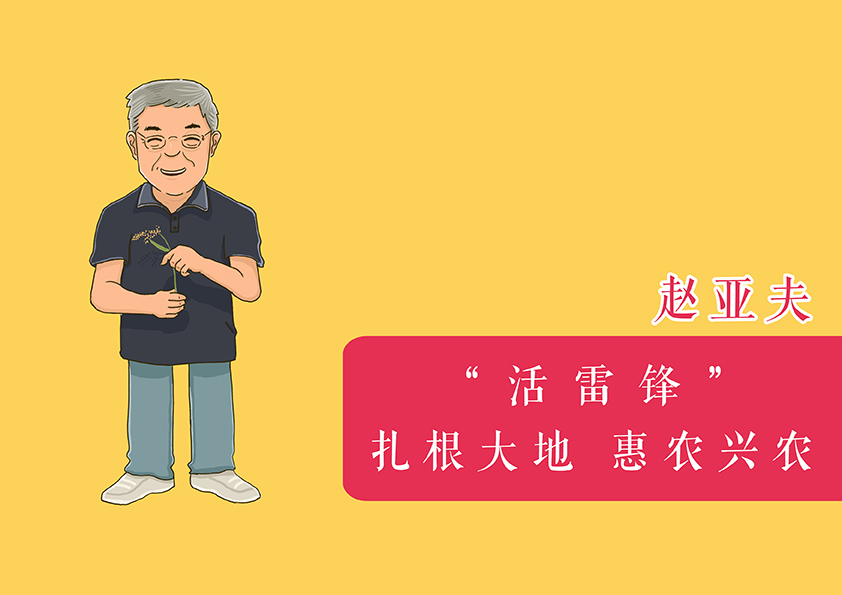 《赵亚夫》作者：肖晨（江苏省）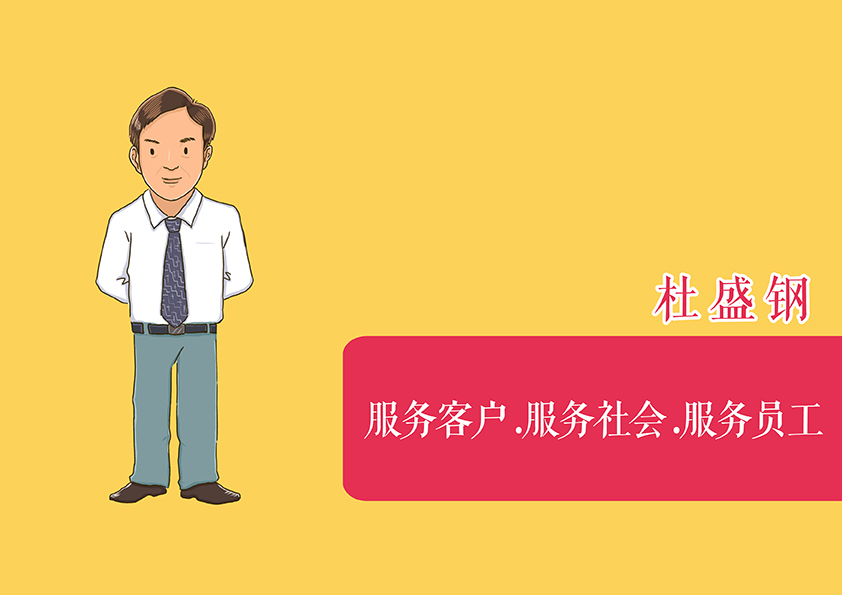 《杜盛钢》作者：肖晨（江苏省）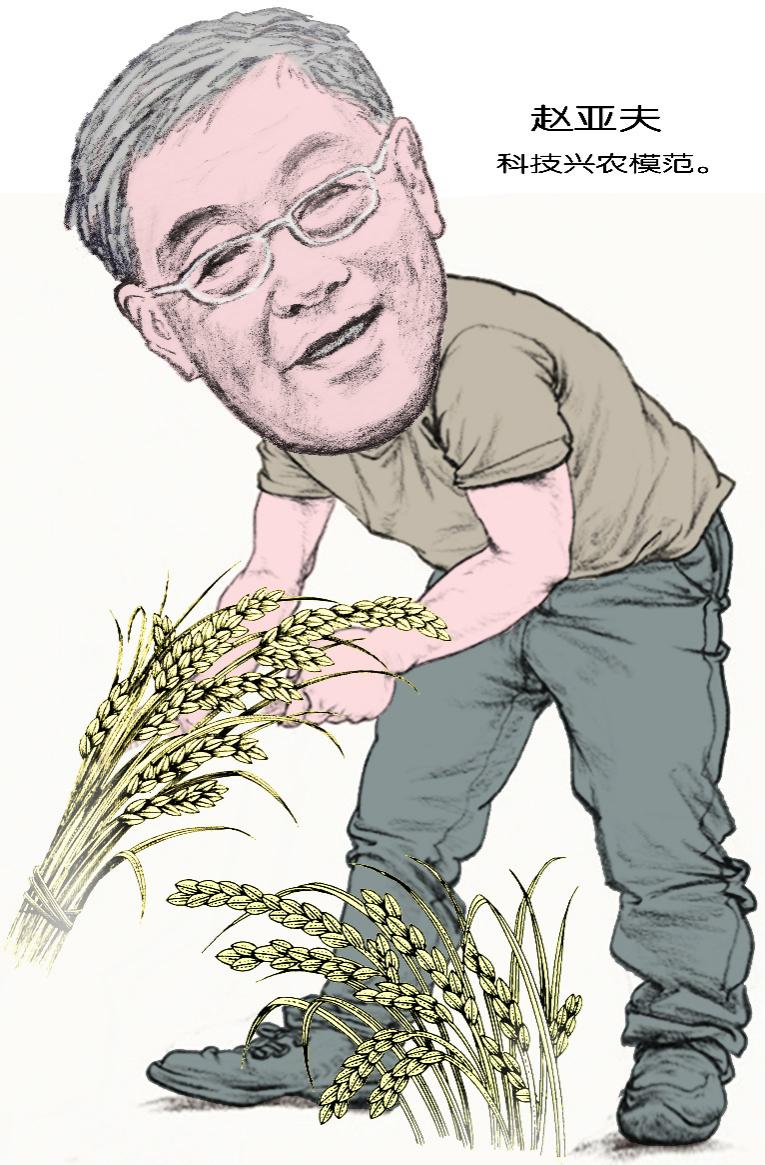 《赵亚夫》作者：杨恒山（广西省）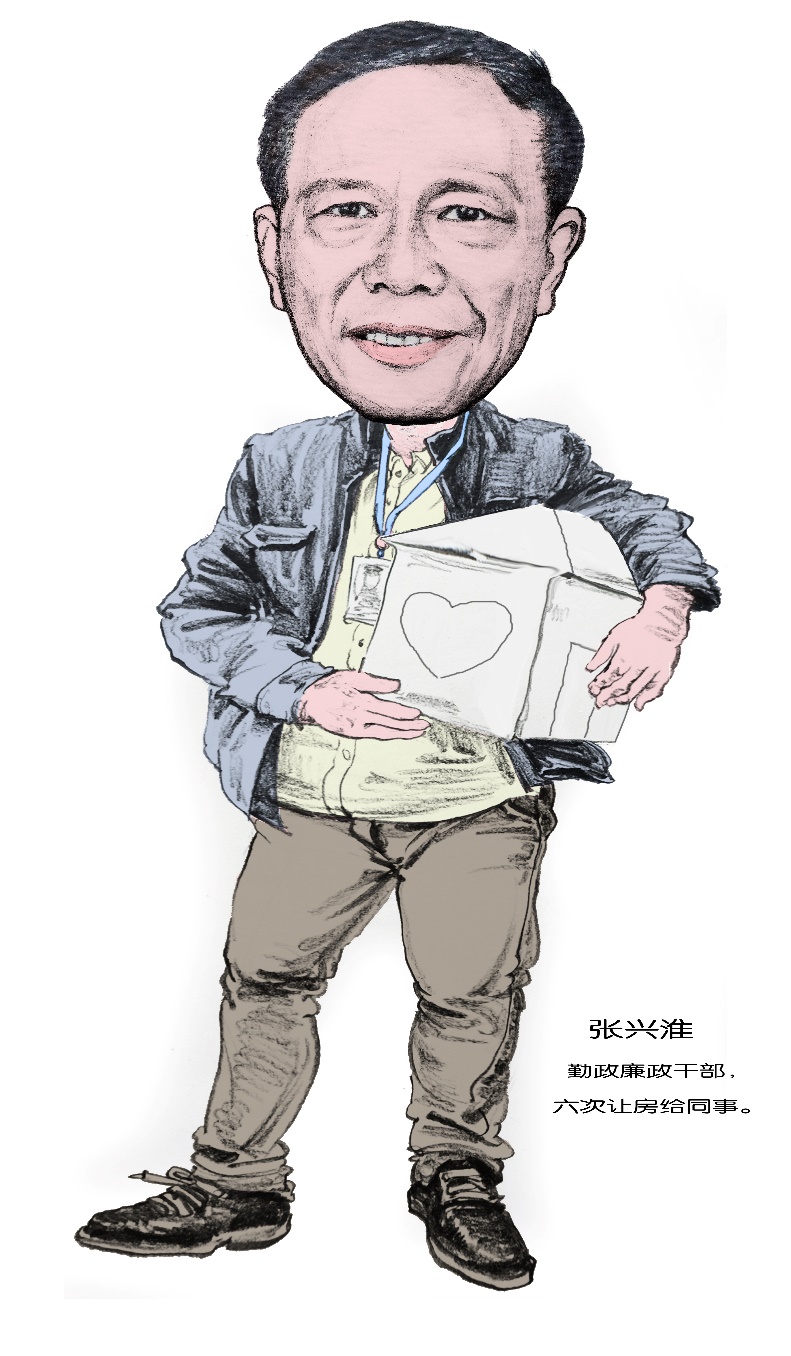 《张兴淮》作者：杨恒山（广西省）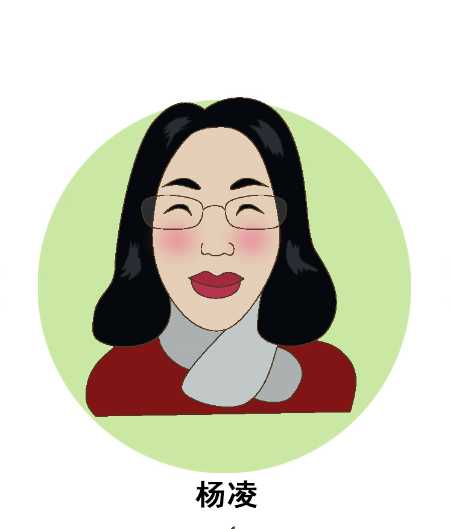 《杨凌》作者：吴琼（天津市）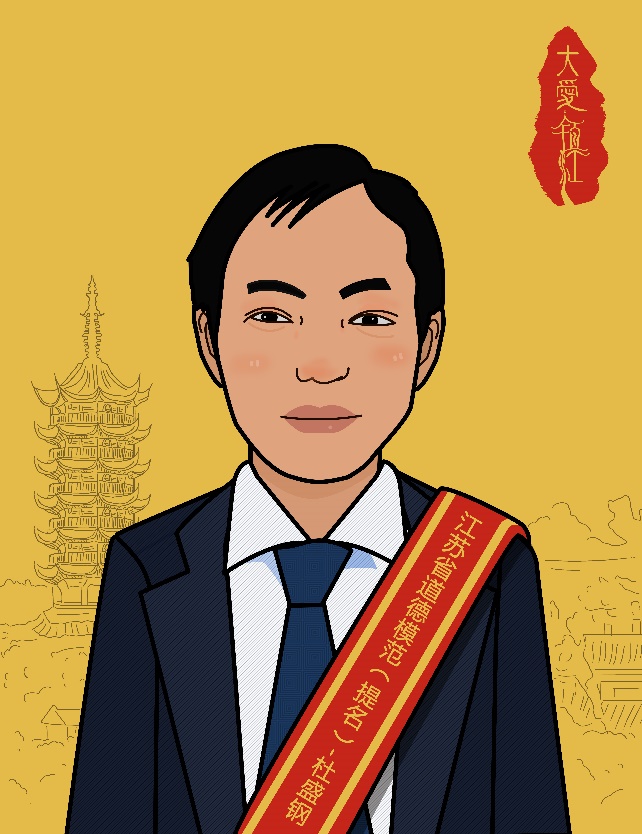 《杜盛钢》作者：李嘉欣（广东省）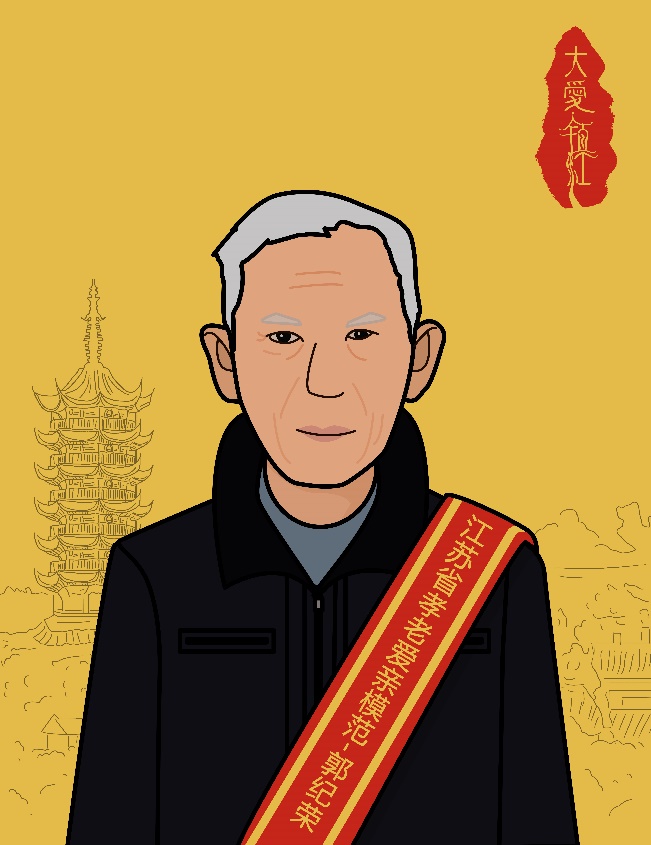 《郭纪荣》作者：李嘉欣（广东省）《江玉琴》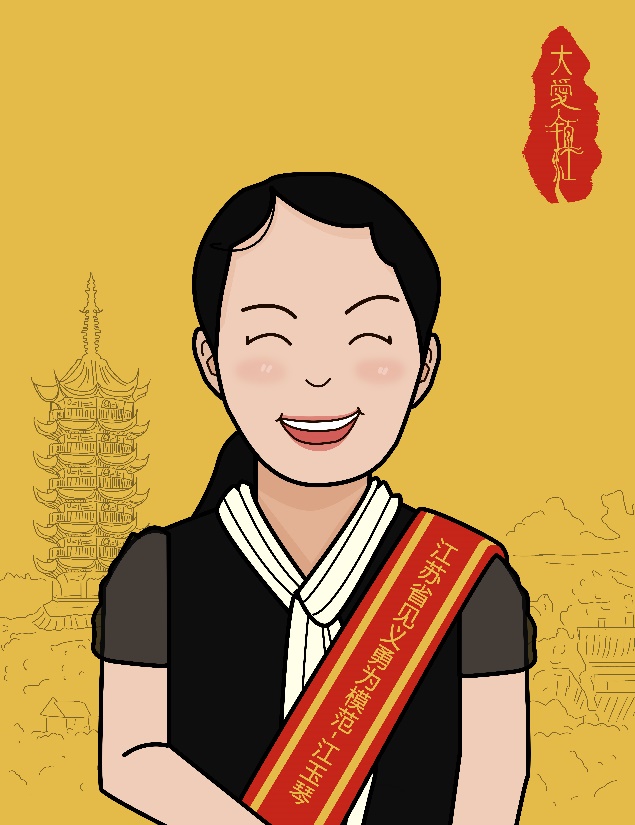 作者：李嘉欣（广东省）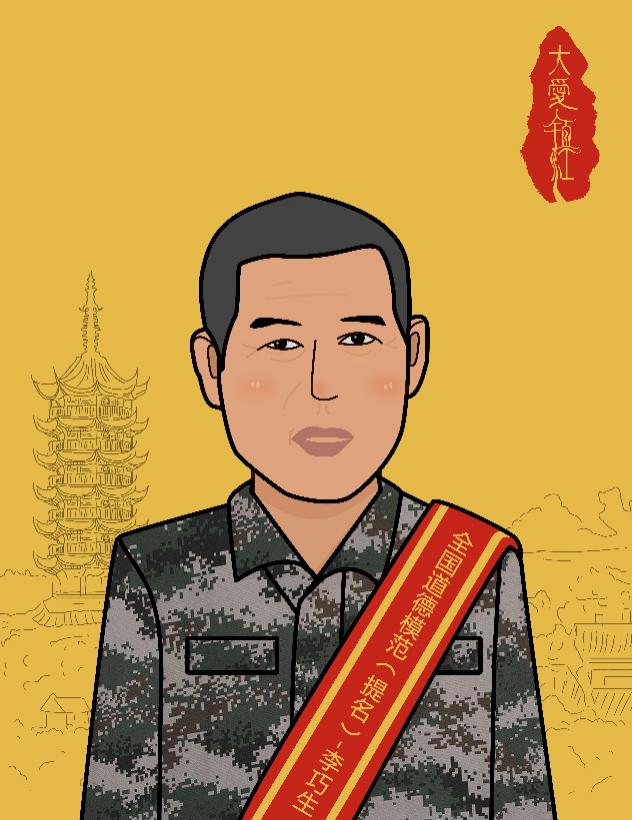 《李巧生》作者：李嘉欣（广东省）《李永生》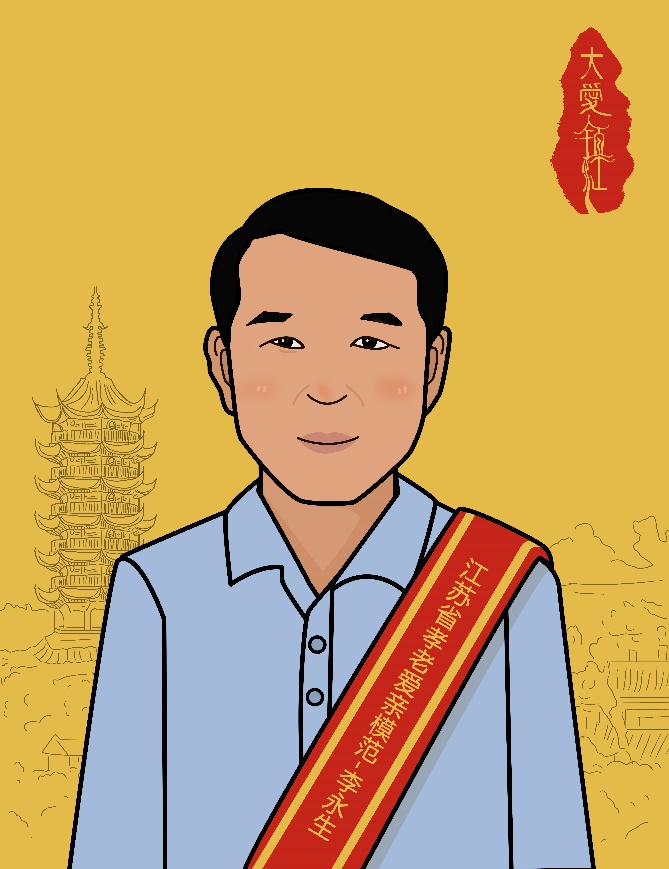 作者：李嘉欣（广东省）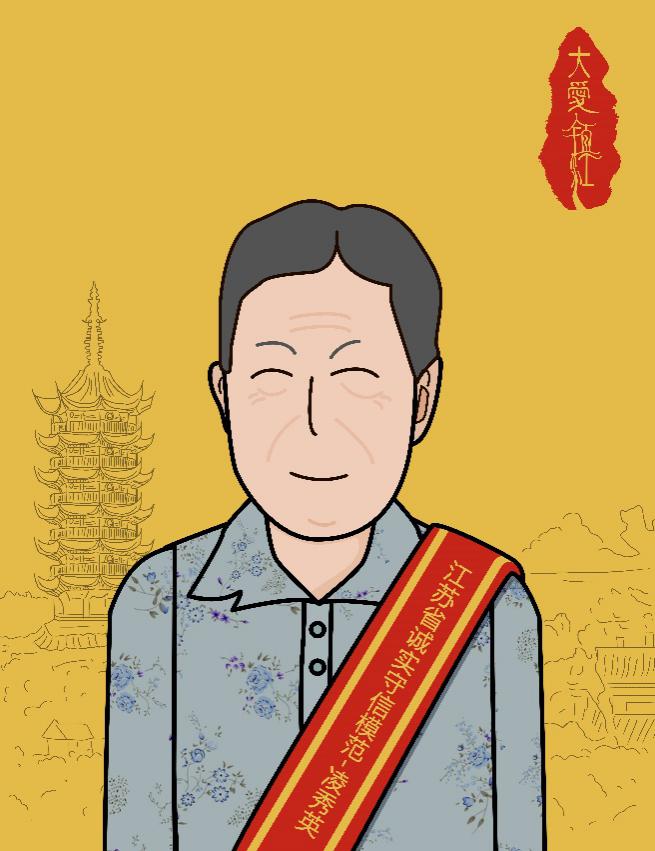 凌秀英作者：李嘉欣（广东省）《刘连平》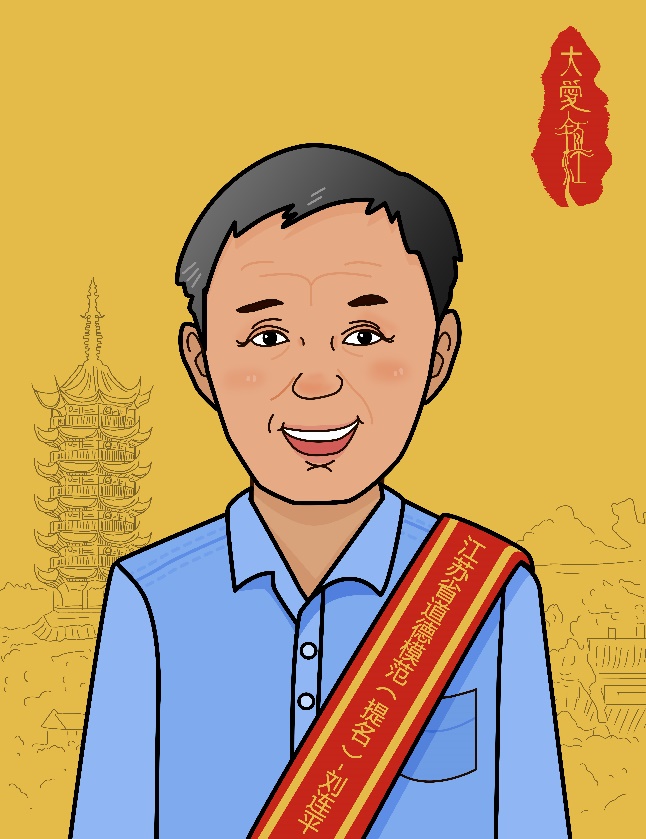 作者：李嘉欣（广东省）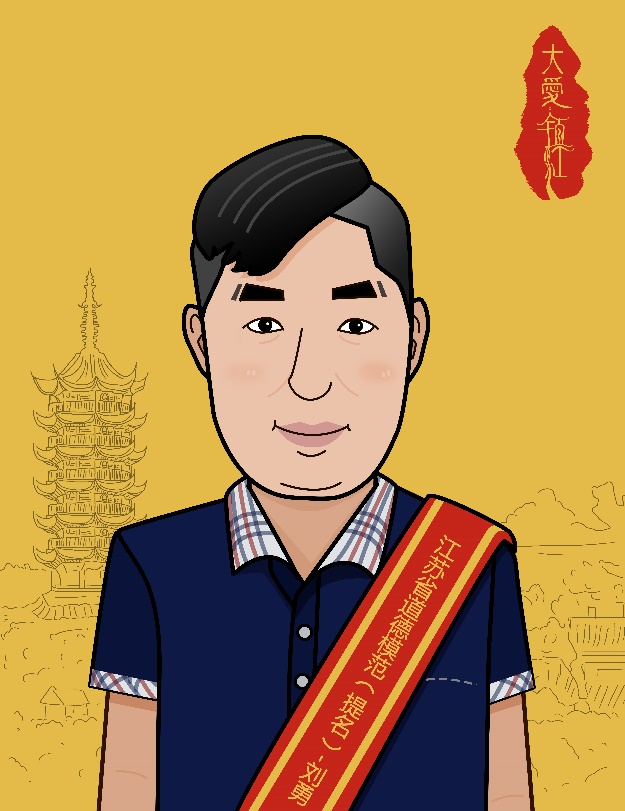 刘勇作者：李嘉欣（广东省）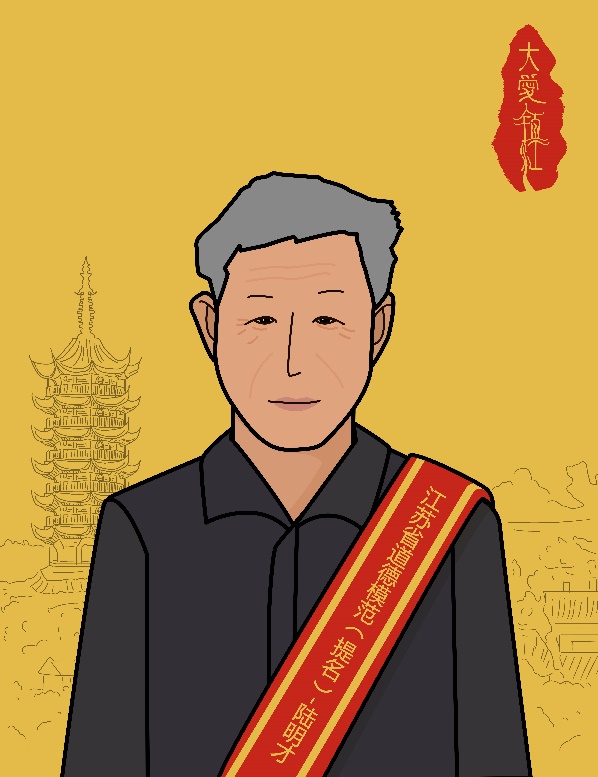 《陆明才》作者：李嘉欣（广东省）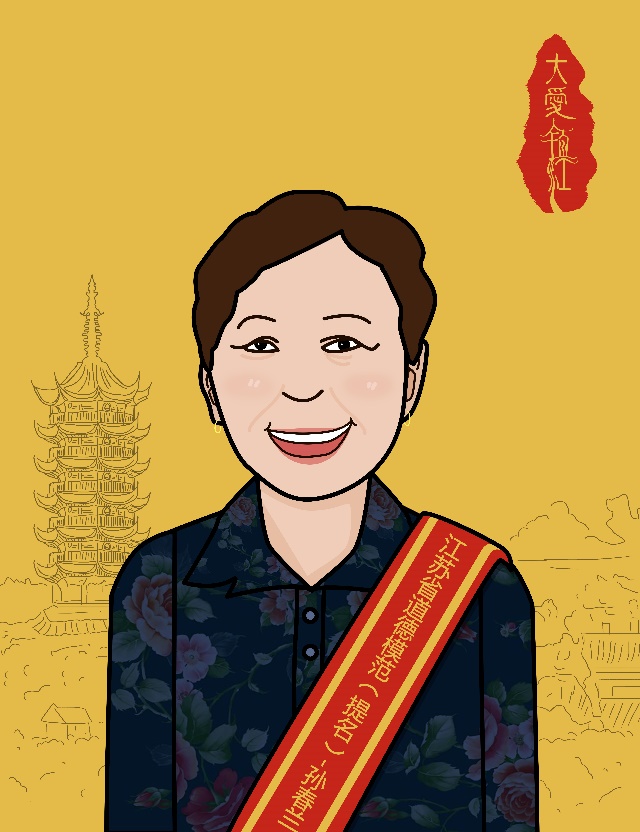 《孙春兰》作者：李嘉欣（广东省）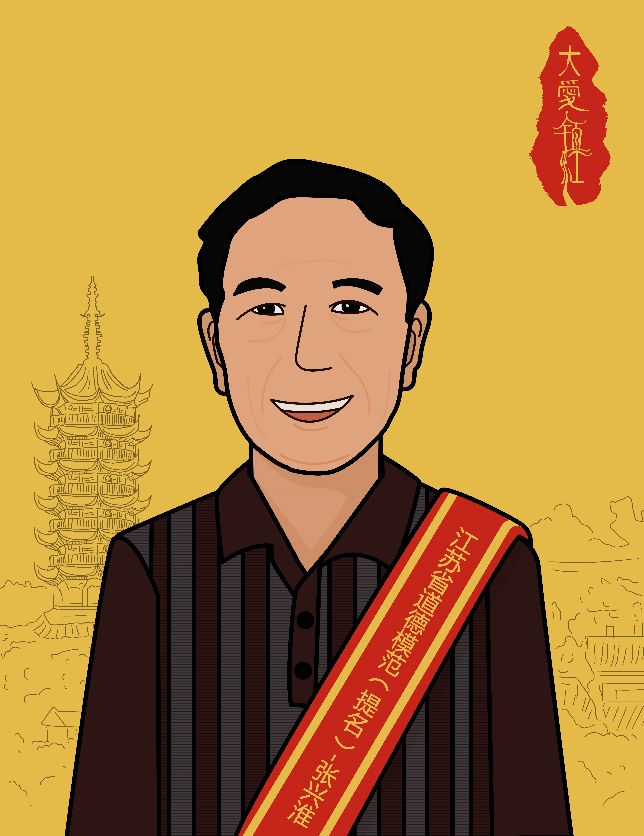 《张兴淮》作者：李嘉欣（广东省）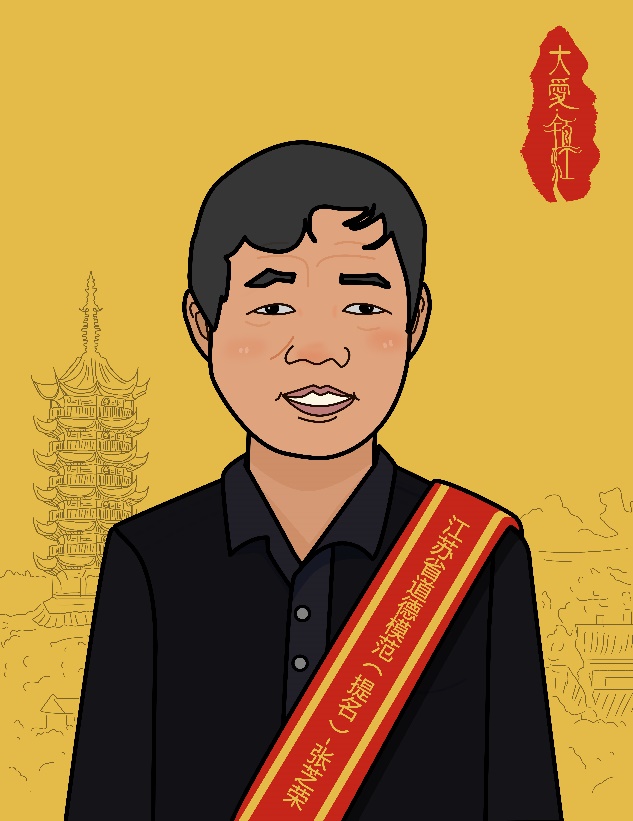 《张芝荣》作者：李嘉欣（广东省）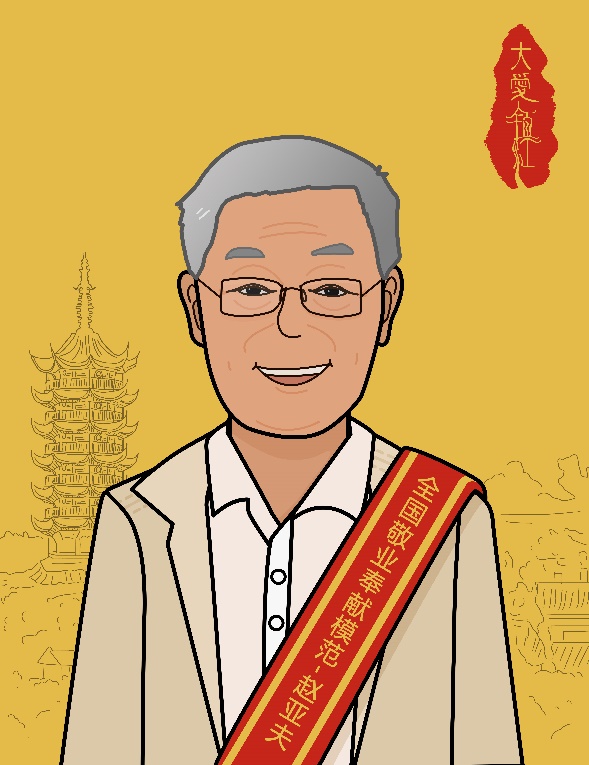 赵亚夫作者：李嘉欣（广东省）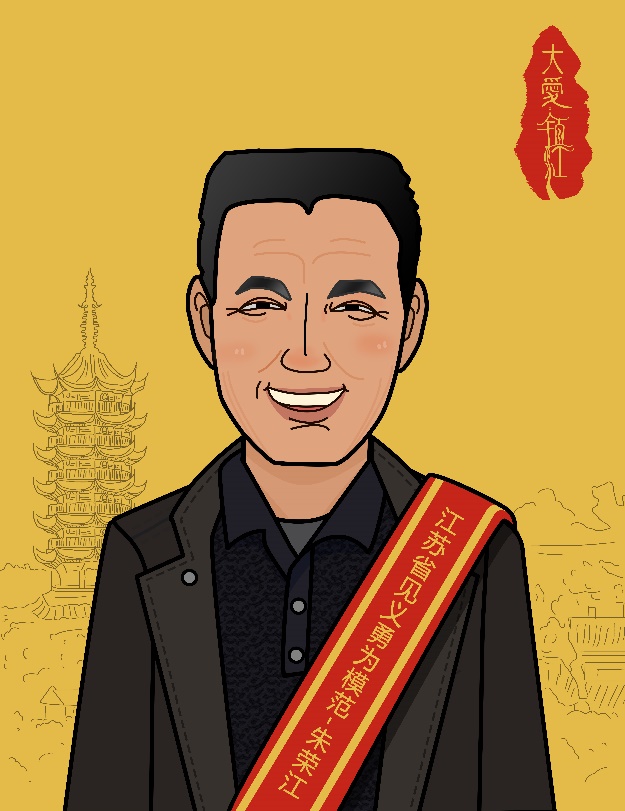 《朱荣江》作者：李嘉欣（广东省）